 Informe Mensual de Actividades		             H. Ayuntamiento de El Salto, JaliscoReporte Mensual NoviembreDEPENDENCIA: Dirección de Deportes TITULAR: Johnnie García López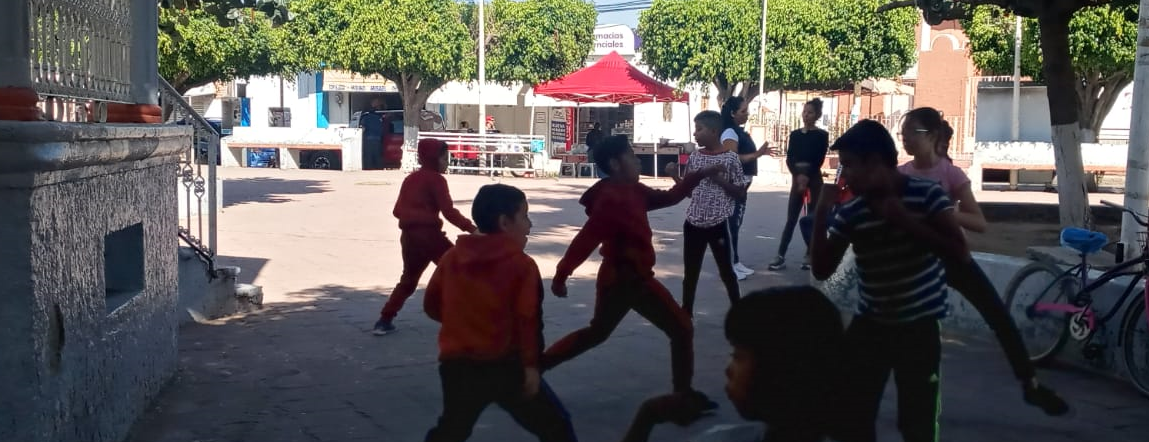 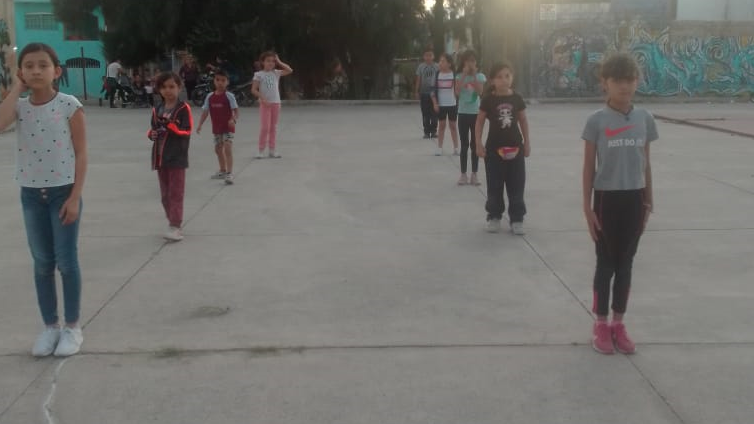 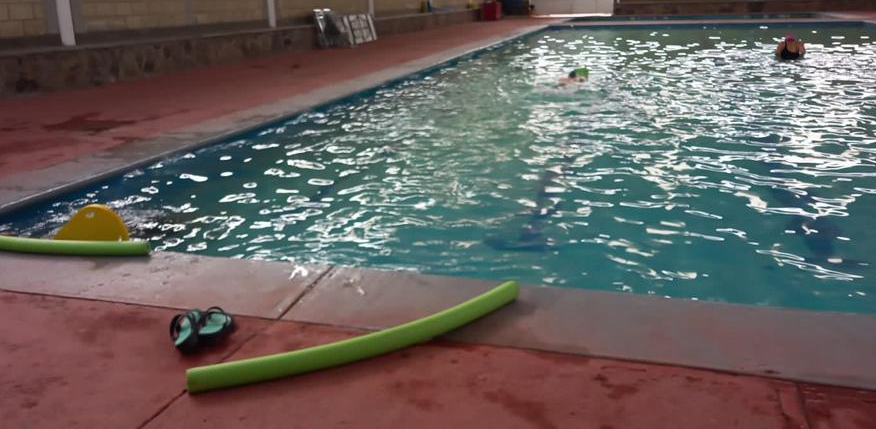 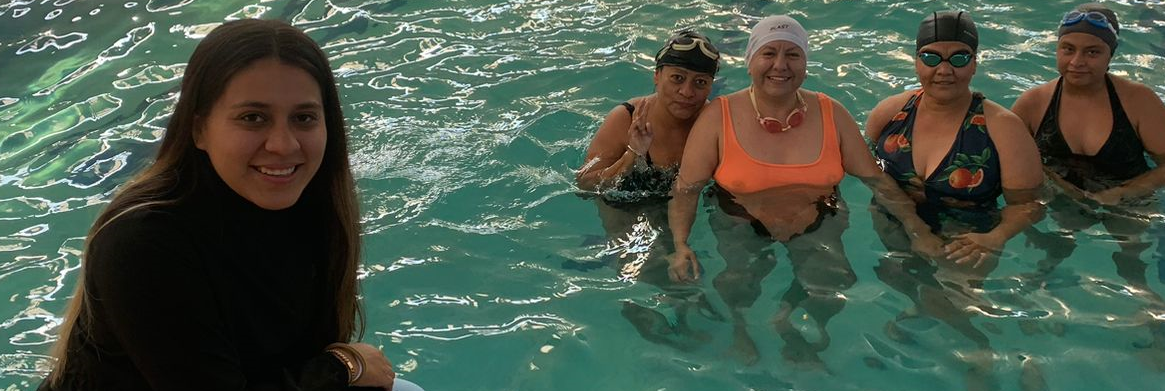 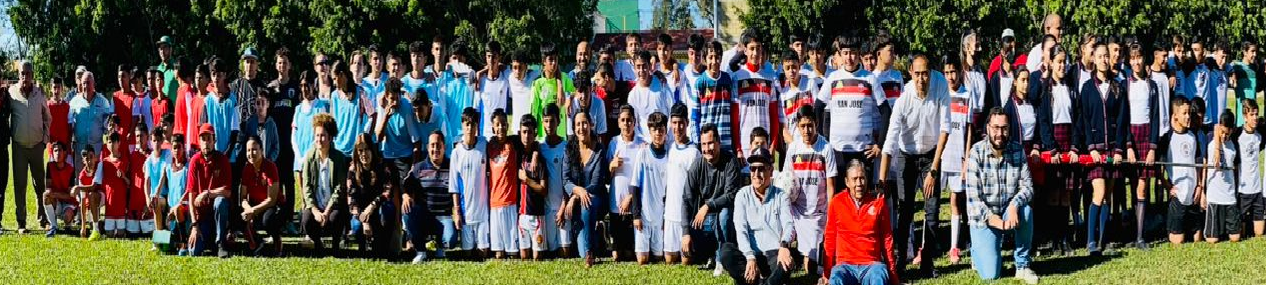 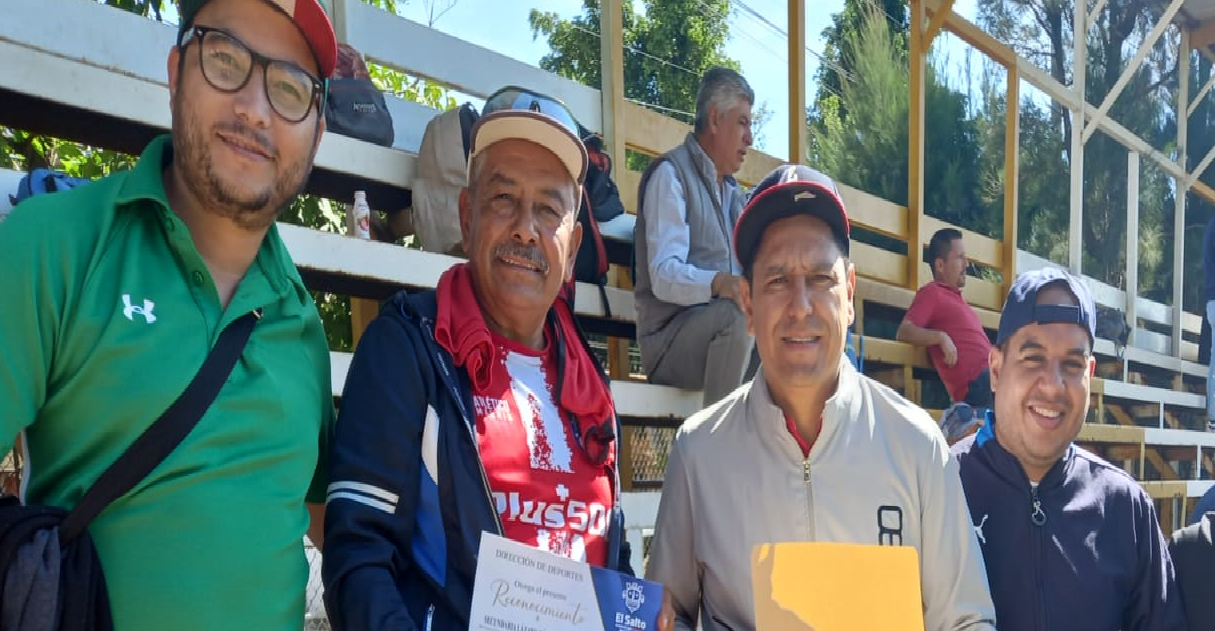 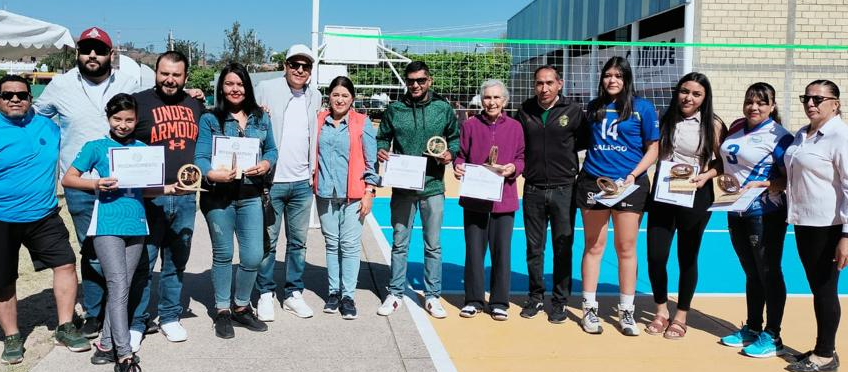 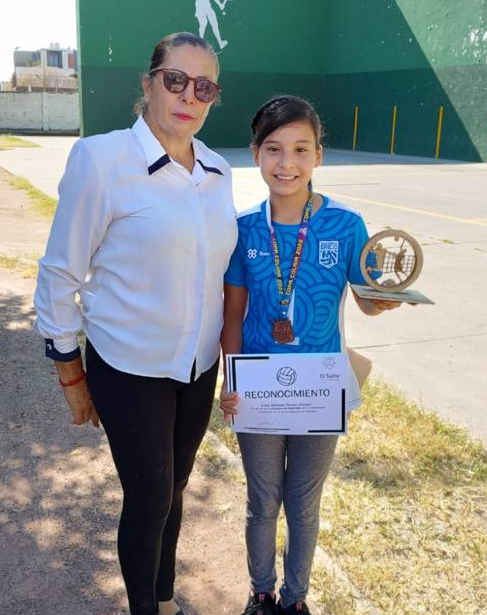 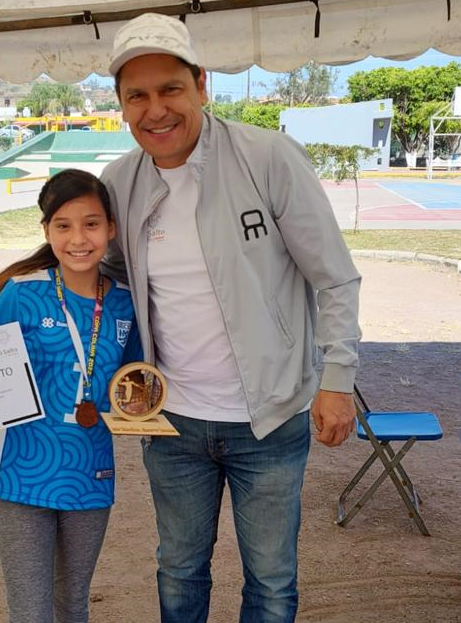 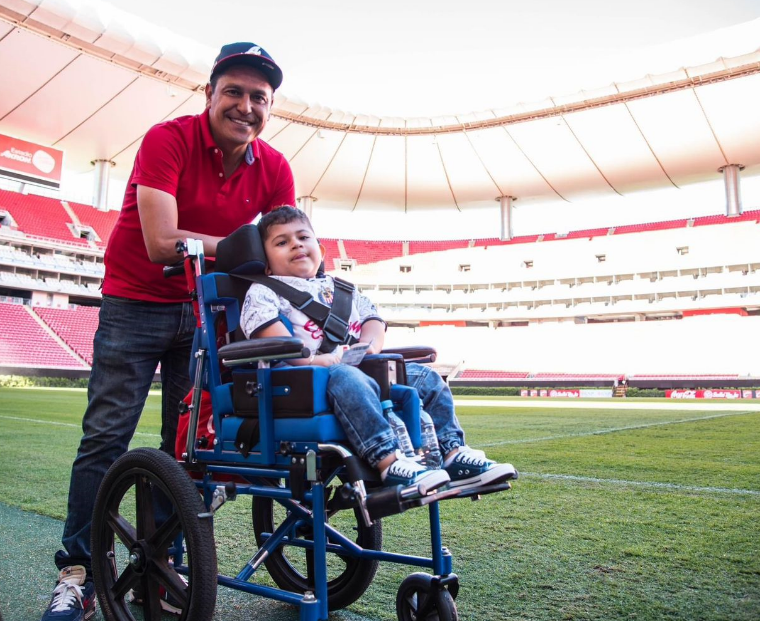 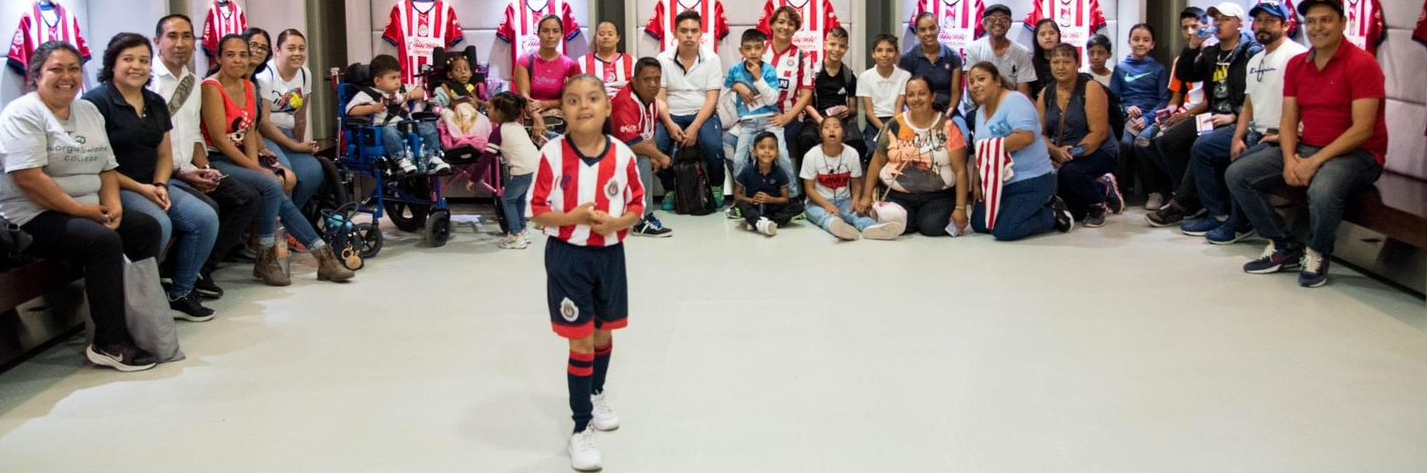 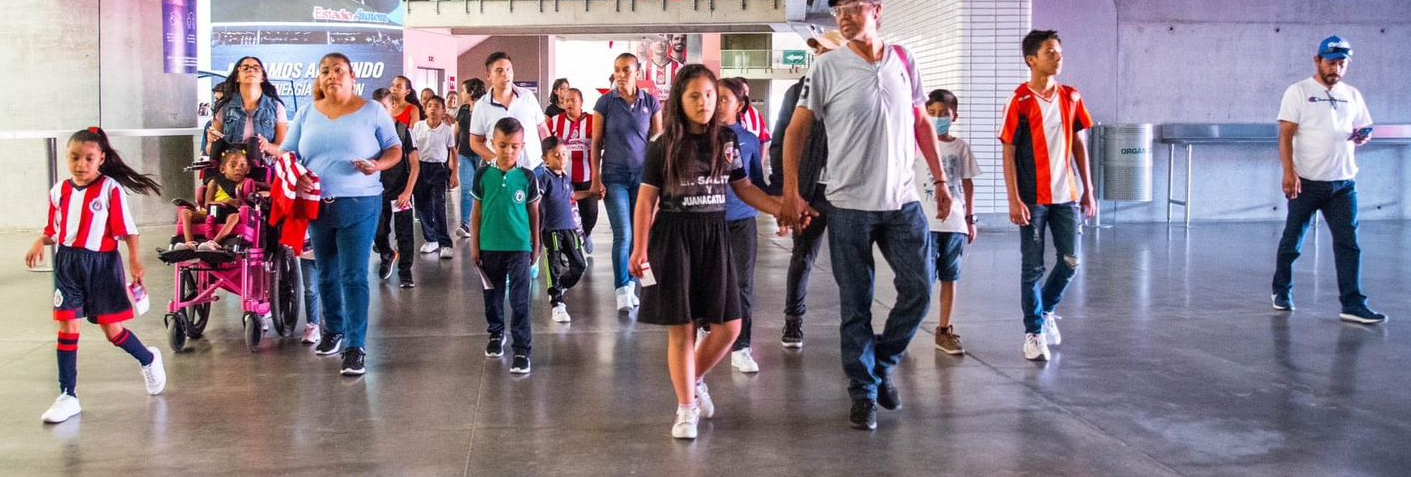 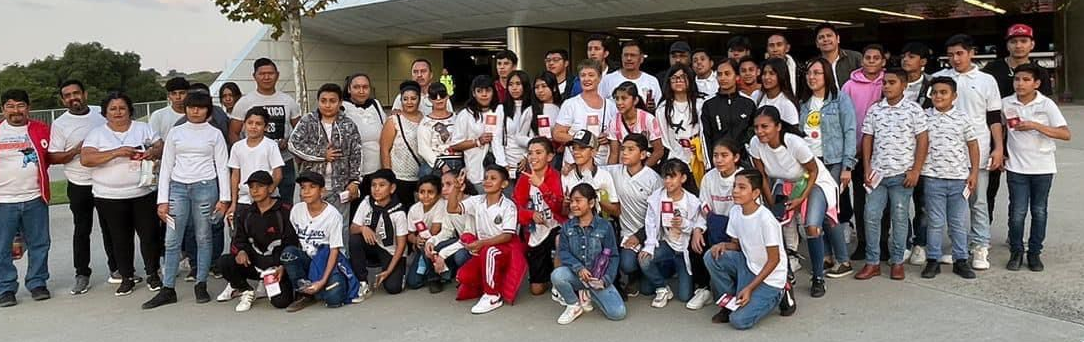 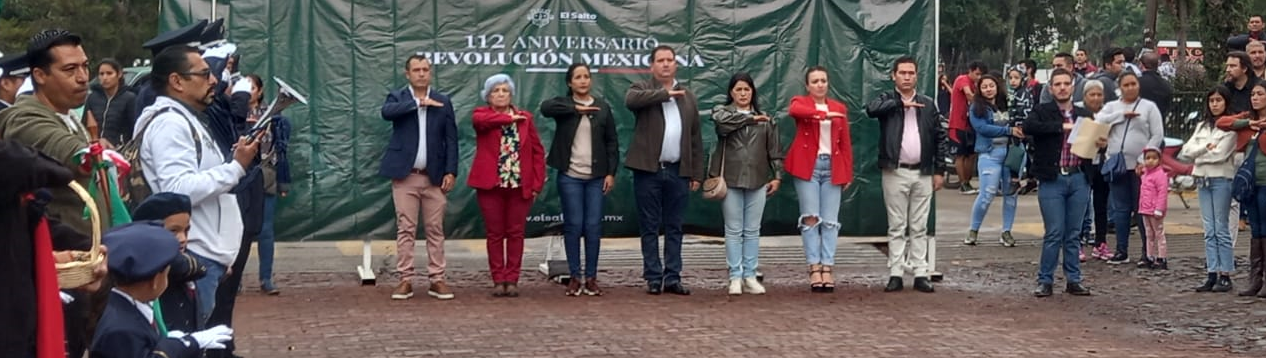 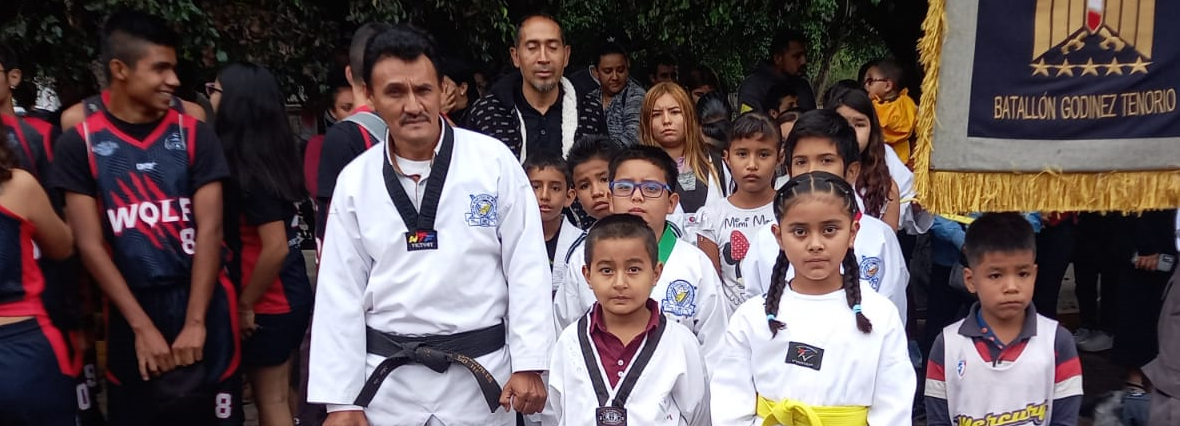 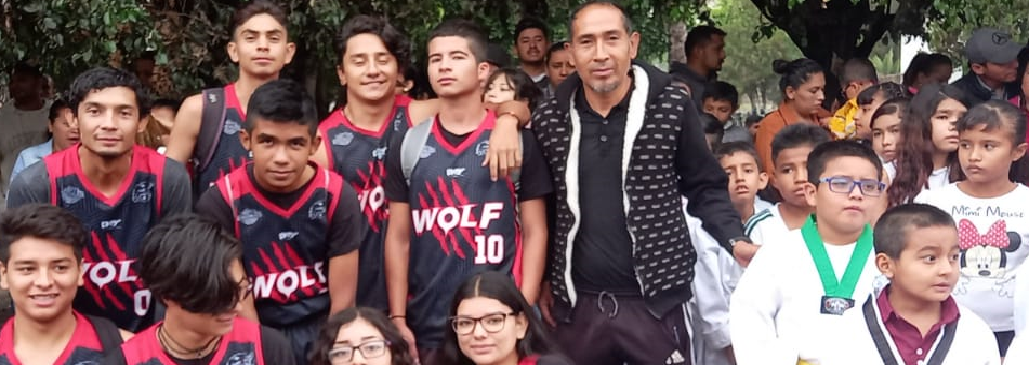 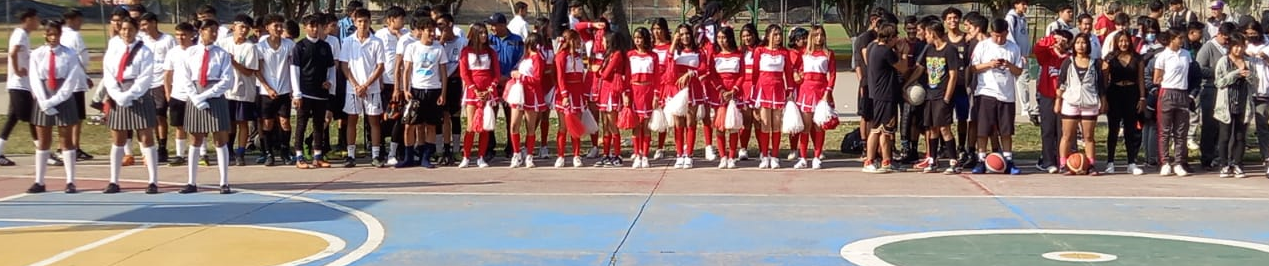 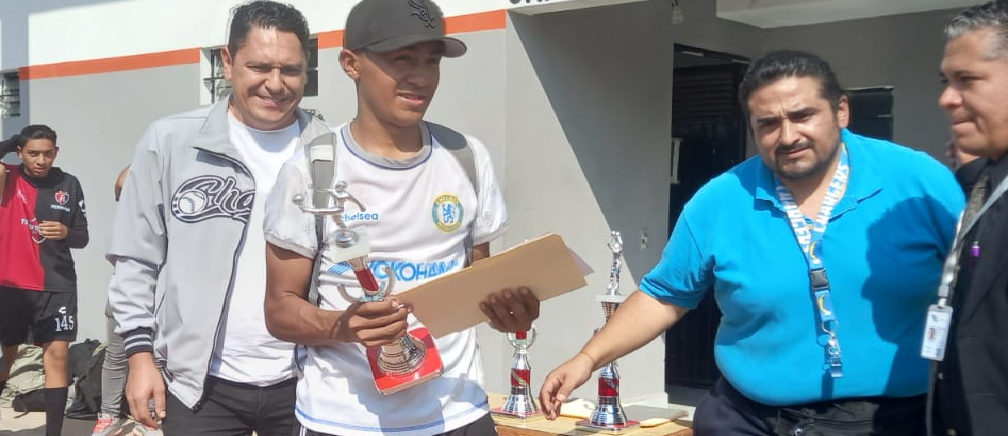 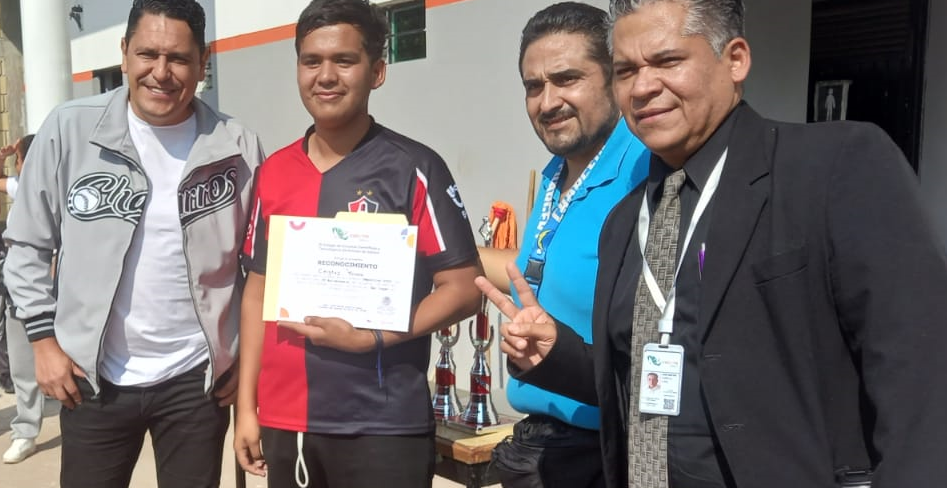 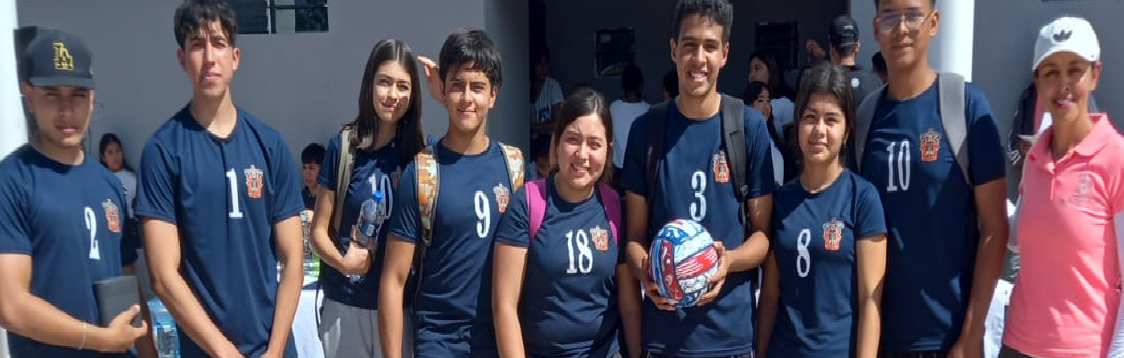 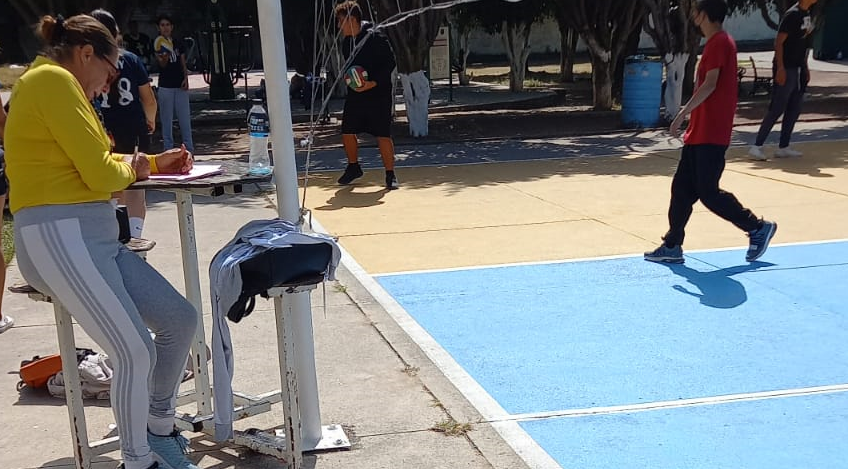 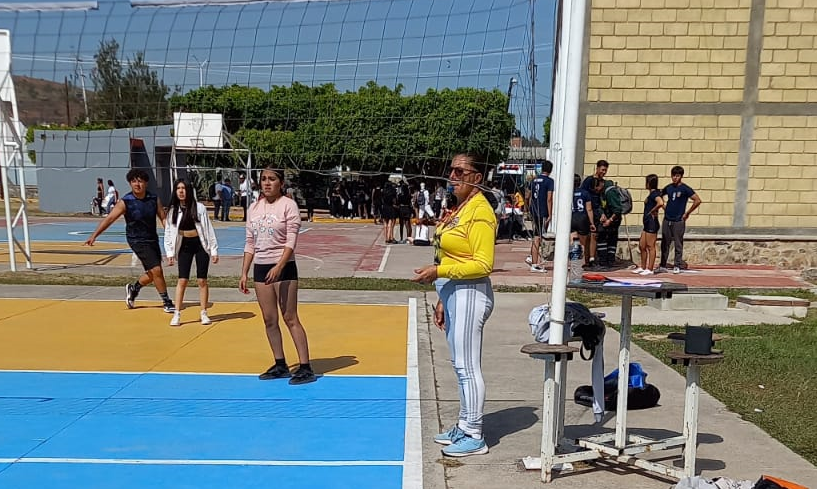 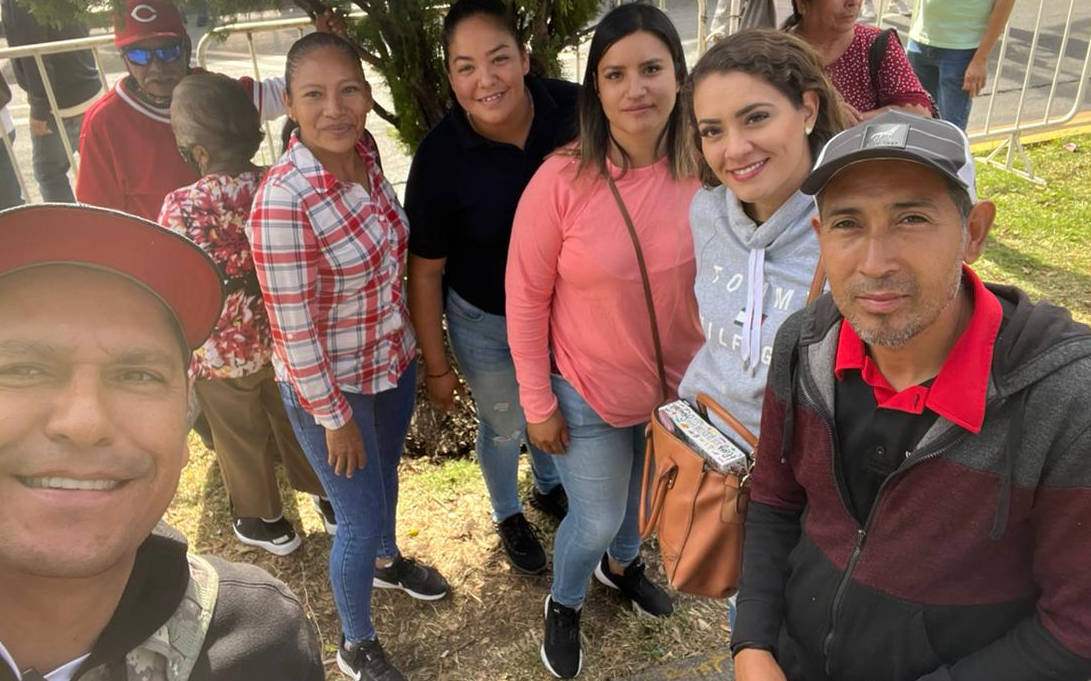 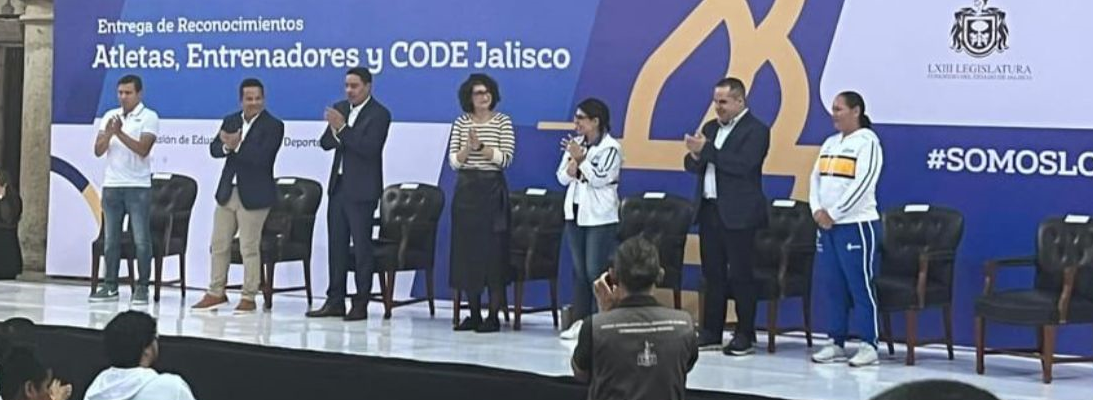 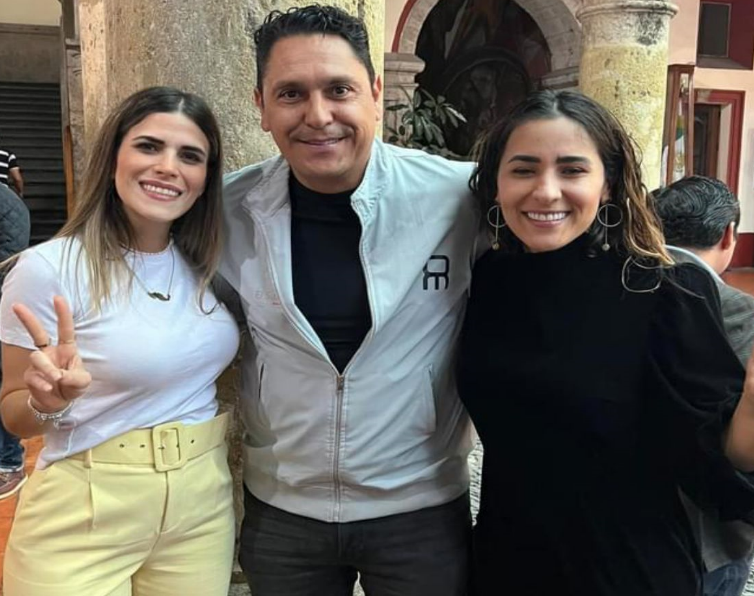 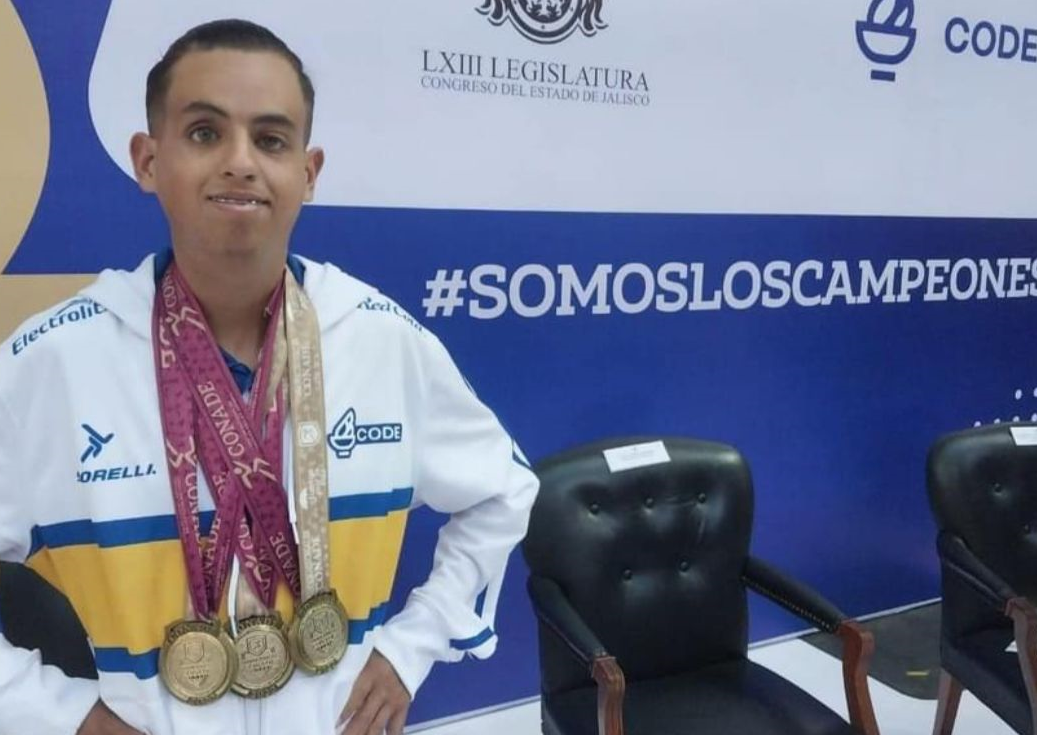 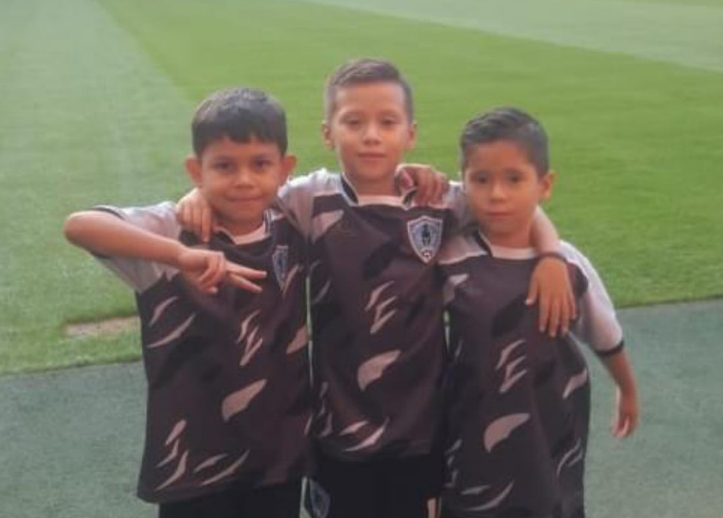 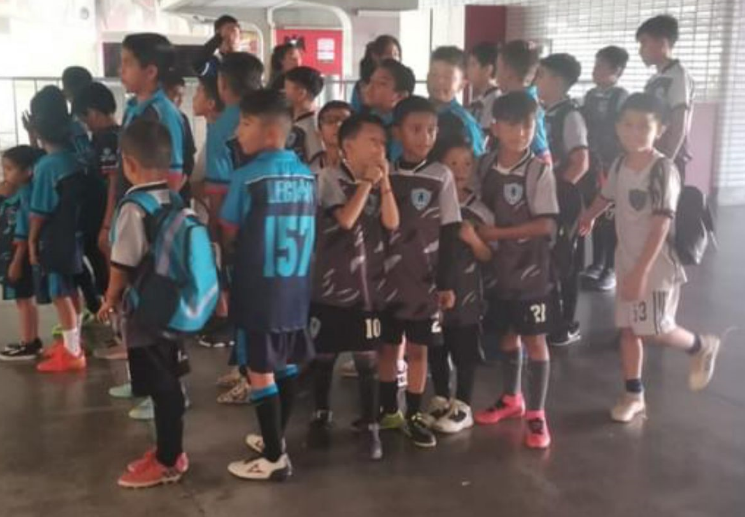 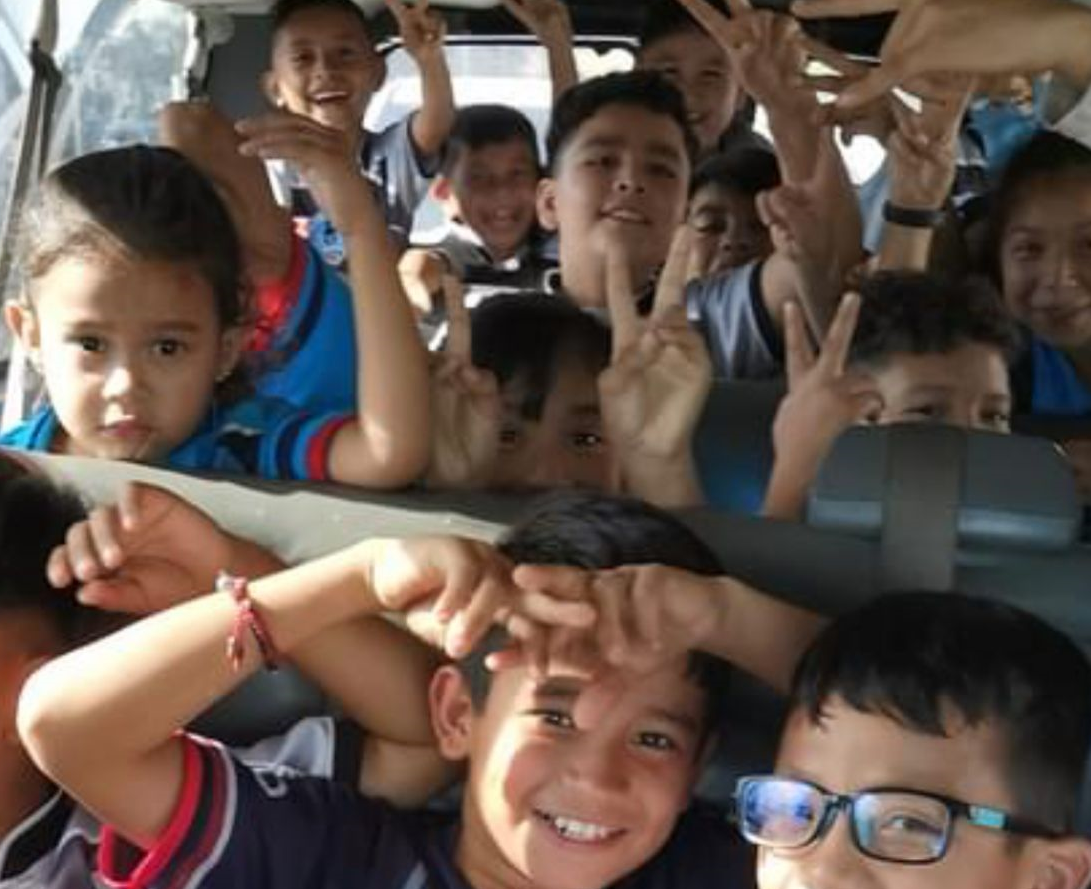 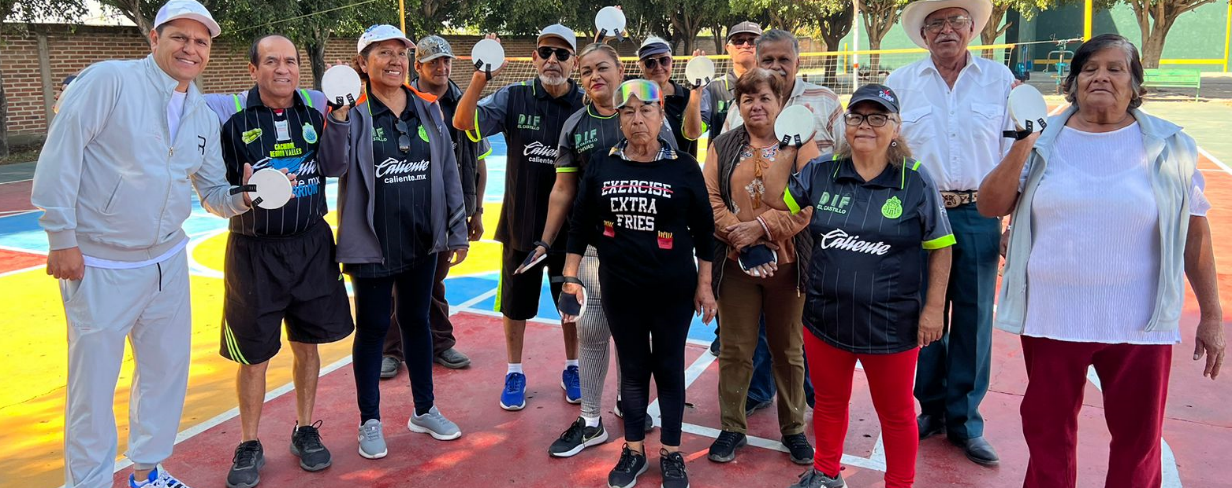 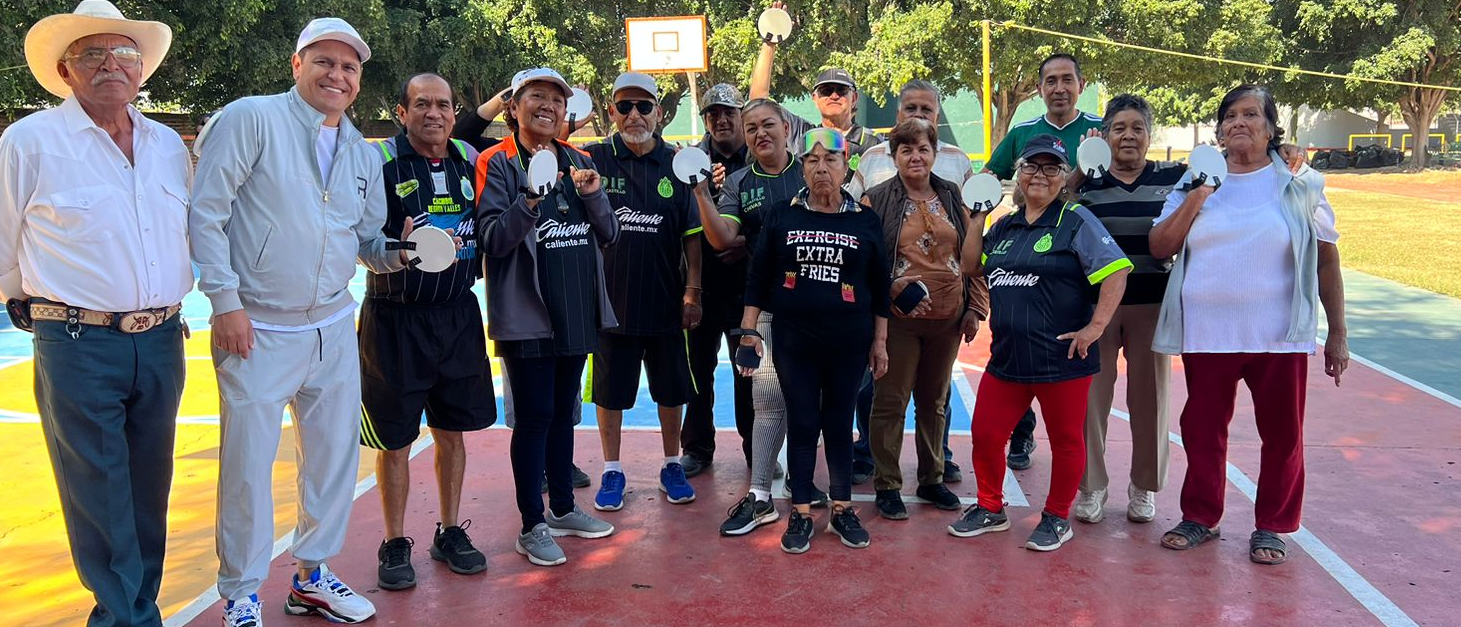 ActividadObjetivoUbicaciónAlcanceTotal de AlcanceTotal de AlcanceClases de taekwondoEnseñar Métodos de Plaza de El Verde30defensa personalUnidad Luis Estrada1080Delegación Las Pintas40ActividadObjetivoUbicaciónAlcanceTotal de AlcanceTotal de AlcanceAdquirir habilidades Clases de Nataciónmotrices , mejorar laUnidad  Luis Estrada5050condición física y estilos de nadoActividad Objetivo Ubicación Alcance Total de alcanceTorneo relámpago intersecundarias 2022Promover el deporte en jóvenes motivando para llevar una vida sana y mostrar lo divertido del futbol además puede ser una alternativa para una disciplina o profesióncampo Corona y campo Atlante200300Actividad Objetivo Ubicación Alcance Total de alcanceVoleibolEntregar reconocimientos a las personas destacadas y seleccionados dentro del voleibolUnidad deportiva Luis Estrada 200300Actividad Objetivo Ubicación Alcance Total de alcanceFundación campeones con causaIntegrar al ámbito deportivo los diversos sectores sociales y culturales y niños de capacidades especialesEstadio Akron50250Actividad Objetivo Ubicación Alcance Total de alcanceVisita al estadio Akron partido chivas vs américa femenilMotivar a niños y niñas en el deporte del futbol Estadio Akron50150Actividad Objetivo Ubicación Alcance Total de alcanceActo cívico conmemoración a la revolución mexicana Seguir conservando las tradiciones  de desfilar y recordando la revolución mexicana Cabecera municipal151000Actividad Objetivo Ubicación Alcance Total de alcanceApoyo evento CECYTEJApoyar a las diferentes instituciones para Fomentar el deporte en jóvenes y adultosUnidad deportiva Luis Estrada 100200Actividad Objetivo Ubicación Alcance Total de alcanceApoyo evento prepa UDGApoyar a las diferentes instituciones para Fomentar el deporte en jóvenes y adultosUnidad deportiva Luis Estrada 100200Actividad Objetivo Ubicación Alcance Total de alcanceASISTENCIA MARCHA Concientizar el uso de recursos estatales en los diferentes sectores, enfatizando que en este último año se le dio a la udg el mayor presupuesto de la historia Expo FIL 1000010000Actividad Objetivo Ubicación Alcance Total de alcanceReconocimiento a los atletas de deporte adaptado en la nueva ley de cultura física del estado Dar difusión a la nueva ley de cultura física de atletas adaptados  del estado Congreso del estado 100250Actividad Objetivo Ubicación Alcance Total de alcanceTours estadio AkronPromover el deporte en niños y niñas de bajos recursos de las diferentes delegaciones del municipioEstadio Akron50100Actividad Objetivo Ubicación Alcance Total de alcanceEntrega de material deportivo la playitaPromover el deporte en niños y niñas de bajos recursos de las diferentes delegaciones del municipioUnidad deportiva la playita